АКТобщественной проверкив рамках проведения системного и комплексного общественного контроля, 
проведен общественный мониторинг работы "Автобытдор»" по расчистке дорог, пешеходных зон, остановочных пунктов и детских площадок от снегаСроки проведения общественного контроля: 09.01.2020 г.Основания для проведения общественной проверки: план работы Общественной палаты г.о. Королев.Форма общественного контроля: мониторингПредмет общественной проверки – контроль работы "Автобытдор»" по расчистке дорог, пешеходных зон, остановочных пунктов и детских площадок от снега Состав группы общественного контроля:- Белозерова Маргарита Нурлаяновна, председатель комиссии «по ЖКХ, капитальному ремонту, контролю за качеством работы управляющих компаний, архитектуре, архитектурному облику городов, благоустройству территорий, дорожному хозяйству и транспорту»;- Якимова Варвара Владиславовна - член комиссииОбщественная палата г.о.Королев 9 января, после ночного снегопада, провела общественный мониторинг расчистки дорог, пешеходных тротуаров, остановочных пунктов и детских площадок, находящихся в зоне ответственности "Автобытдор". Вся техника и сотрудники вышли на закреплённые территории с раннего утра. Общественники проверили проезжие части ул.Коминтерна, ул.Комитетский лес вдоль дд.№3 и №4, ул.Новая и остановочный пункт в Комитетском лесу, проезжую и тротуарную часть у станции «Подлипки- Дачные», а также  две детских игровых площадки, расположенных на ул. Грабина у дд. №18 и №22. В ходе проверки замечаний не выявлено.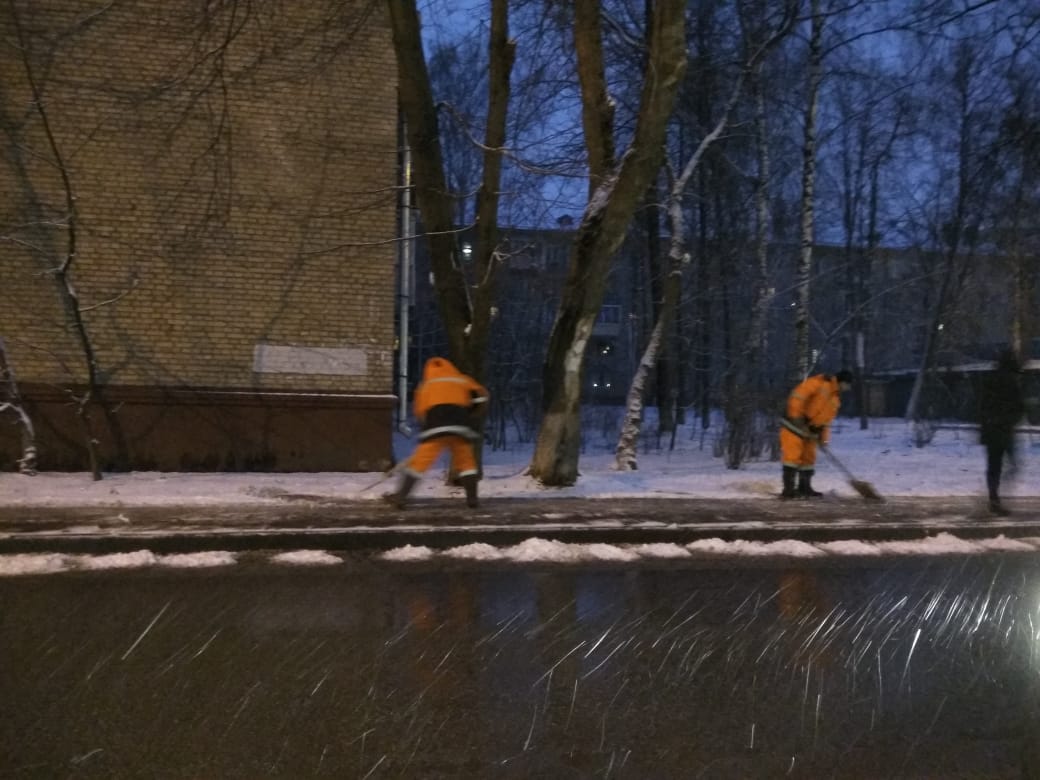 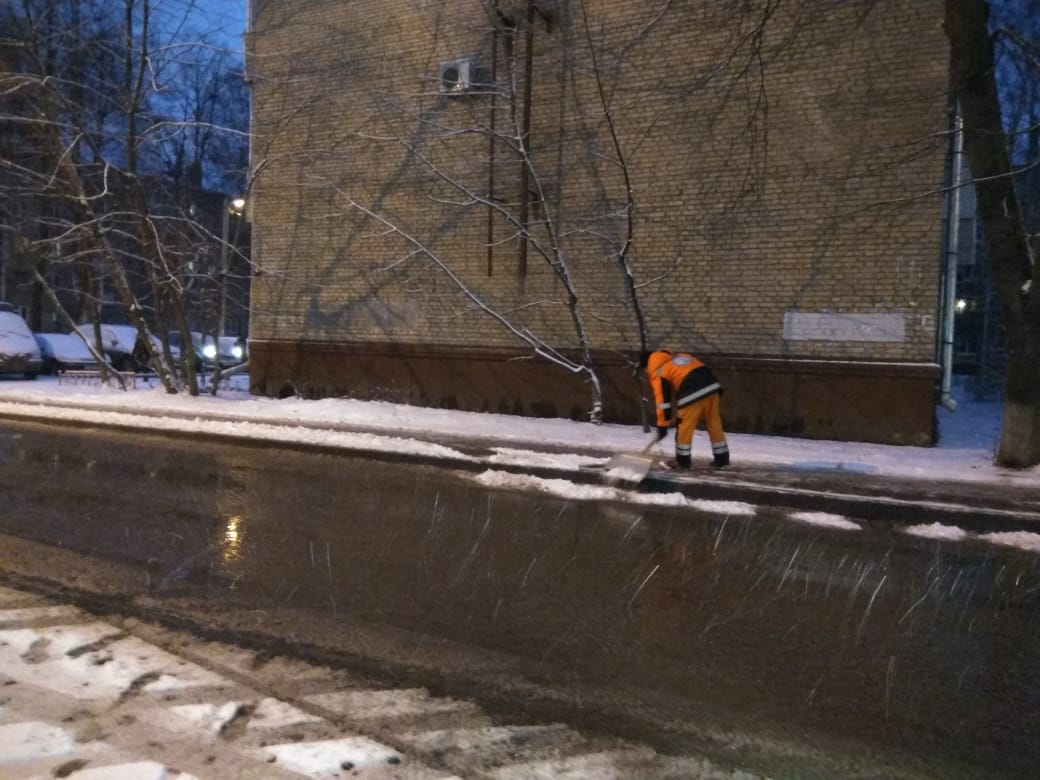 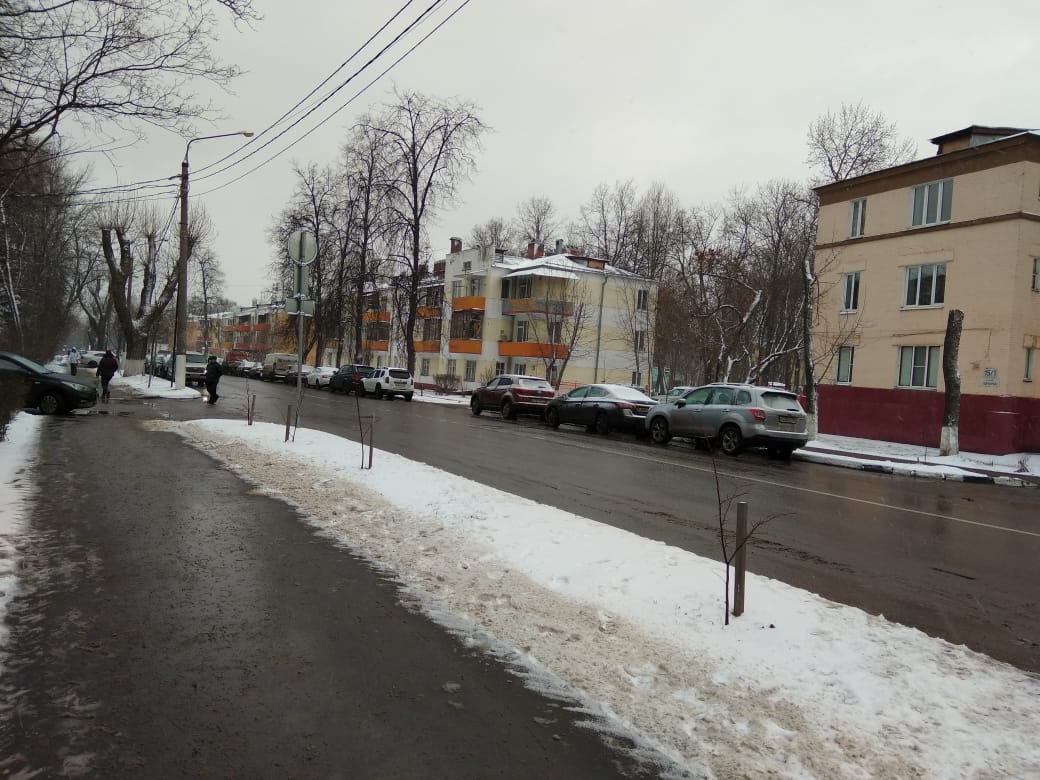 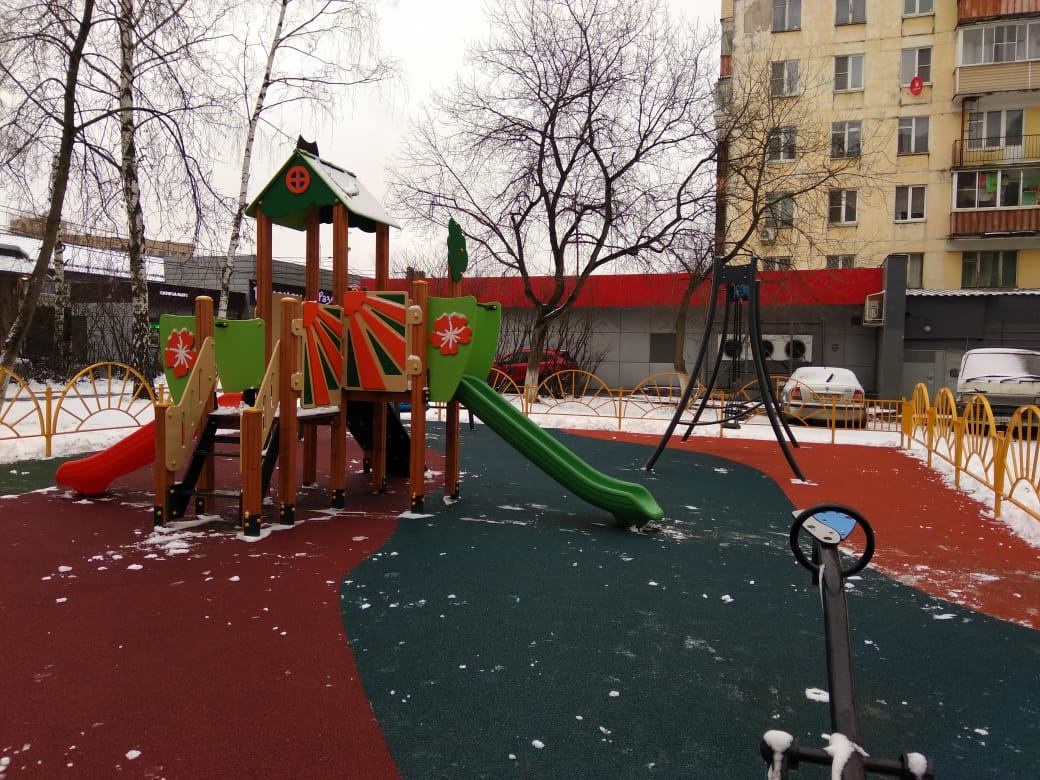 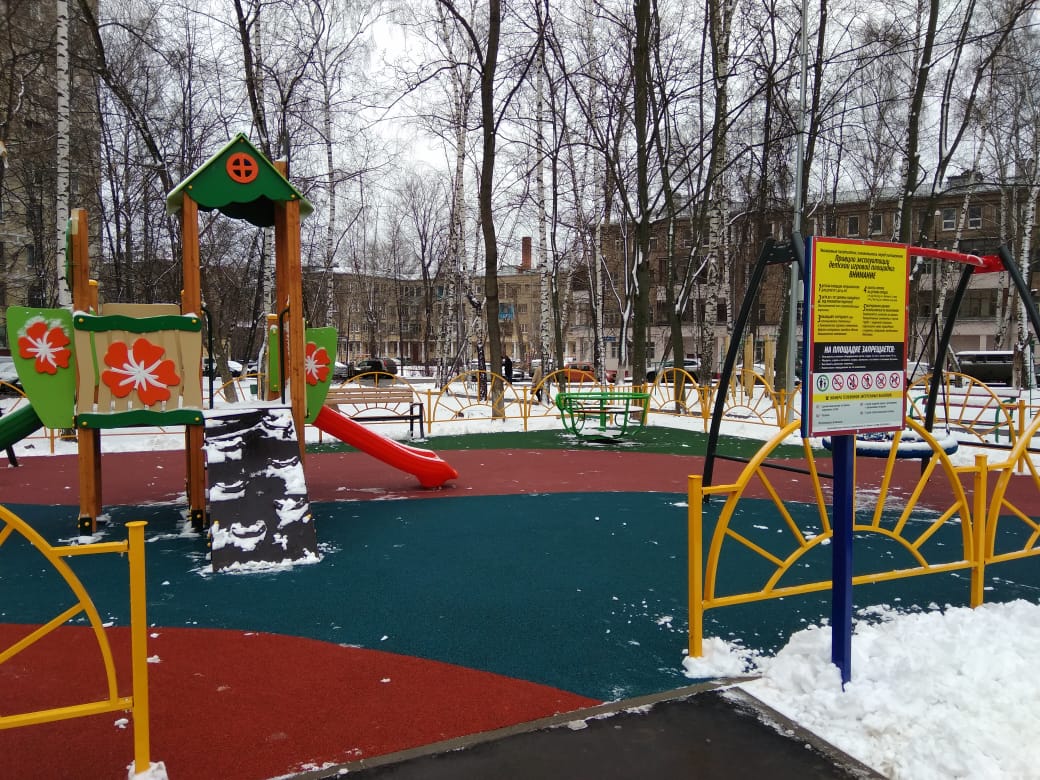 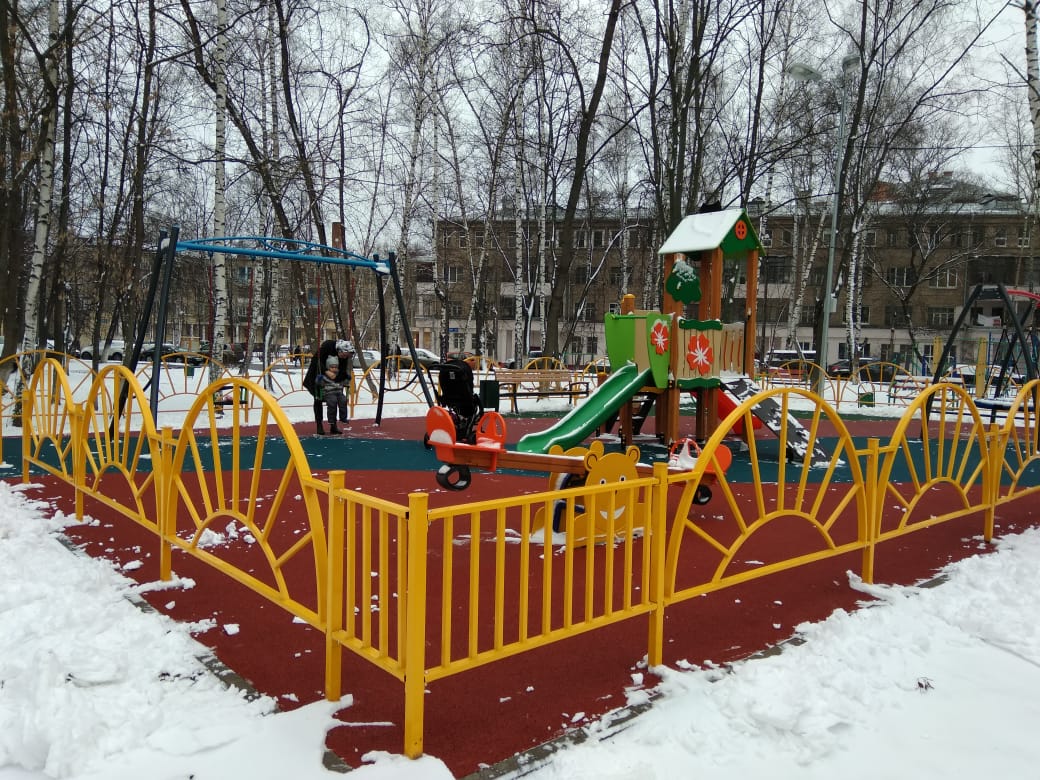 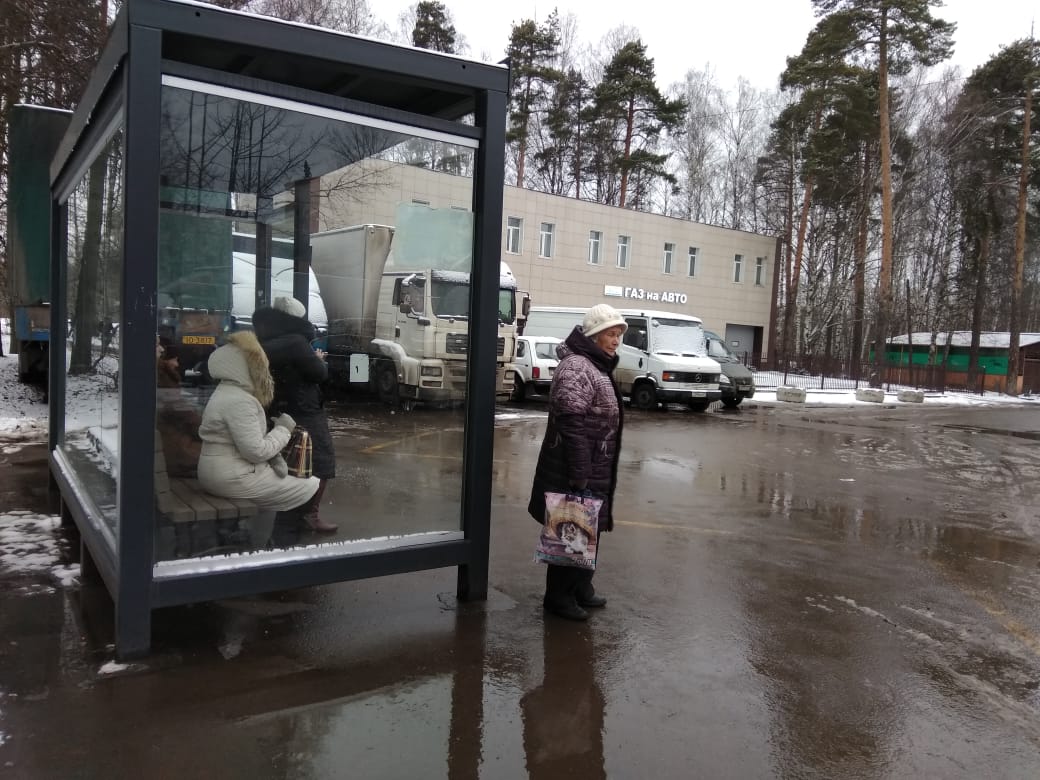 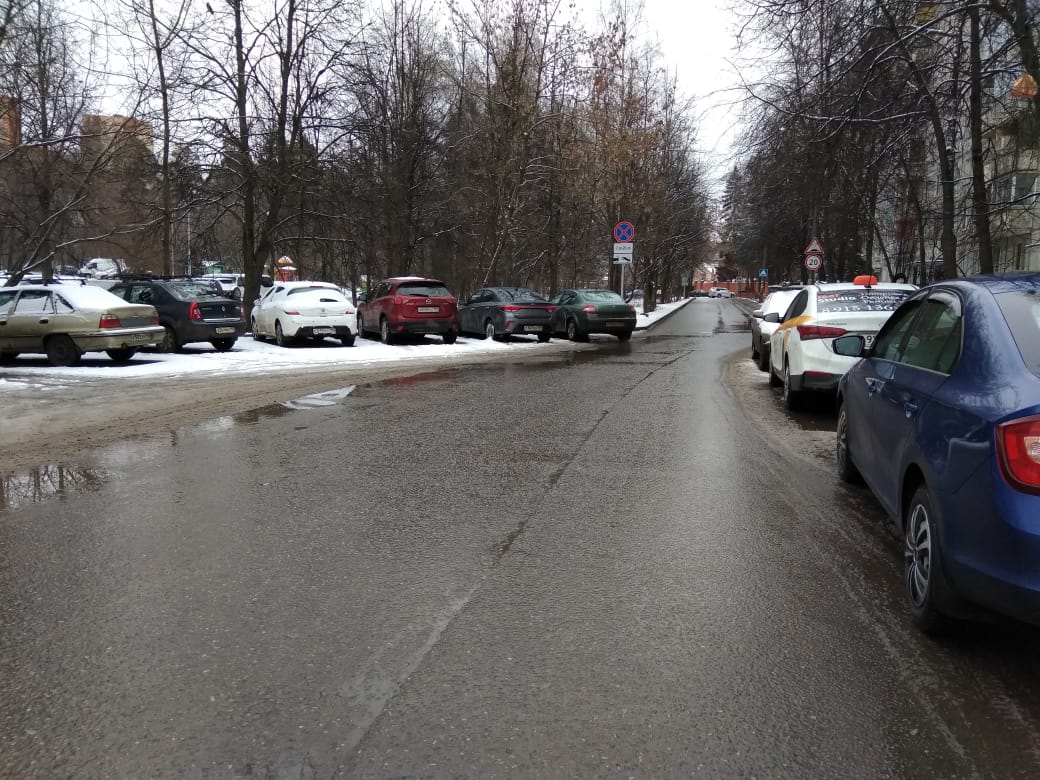 «УТВЕРЖДЕНО»Решением Совета Общественной палаты г.о. Королев Московской областиот 21.01.2020 Протокол №01Председатель комиссии «по ЖКХ, капитальному ремонту, контролю за качеством работы управляющих компаний, архитектуре, архитектурному облику городов, благоустройству территорий, дорожному хозяйству и транспорту» Общественной палаты г.о.Королев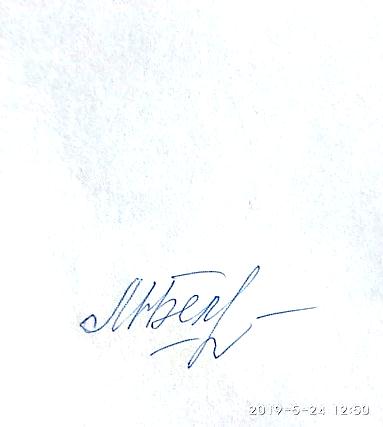 М.Н.Белозерова